DEPARTMENT OF HEALTH SERVICES	STATE OF WISCONSIN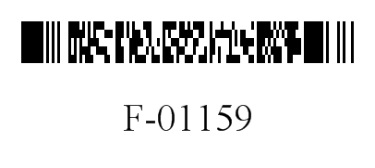 Division of Medicaid ServicesF-01159 (04/2017)FORWARDHEALTHCOMMERCIAL OTHER COVERAGE DISCREPANCY REPORTInstructions: Providers may use this form to notify ForwardHealth of discrepancies between other health care coverage information obtained through Wisconsin’s Enrollment Verification System and information received from another source. All three sections of this form must be completed. ForwardHealth will verify the information provided and update the member’s file (if applicable). Refer to the Commercial Other Coverage Discrepancy Report Completion Instructions, F-01159A, for more information. Attach photocopies of current insurance cards along with any available documentation, such as Explanation of Benefits reports and benefit coverage dates/denials. This will allow records to be updated more quickly. Type or print clearly. Submit the completed form by fax to Coordination of Benefits at 608-221-4567 or by mail to the following address: ForwardHealthCoordination of BenefitsPO Box 6220 Madison WI 53716-6220Allow five to seven business days for processing. ContinuedCOMMERCIAL OTHER COVERAGE DISCREPANCY REPORT	2 of 2F-01159 (04/2017)SECTION I – PROVIDER AND MEMBER INFORMATIONSECTION I – PROVIDER AND MEMBER INFORMATIONSECTION I – PROVIDER AND MEMBER INFORMATION1.  Name – Provider1.  Name – Provider2.  Provider ID / National Provider Identifier3.  Name – Member (Last, First, Middle Initial)3.  Name – Member (Last, First, Middle Initial)3.  Name – Member (Last, First, Middle Initial)4.  Date of Birth – Member5.  Member ID5.  Member IDSECTION II – COMMERCIAL HEALTH INSURANCE AND MEDICARE SUPPLEMENTAL COVERAGESECTION II – COMMERCIAL HEALTH INSURANCE AND MEDICARE SUPPLEMENTAL COVERAGESECTION II – COMMERCIAL HEALTH INSURANCE AND MEDICARE SUPPLEMENTAL COVERAGE6.  	Add		Change		Delete7.  Policy Type	Commercial 		Medicare Supplemental	Long-Term Care (LTC)7.  Policy Type	Commercial 		Medicare Supplemental	Long-Term Care (LTC)8.  Carrier Number8.  Carrier Number8.  Carrier Number9.  Name – Insurance Company9.  Name – Insurance Company9.  Name – Insurance Company10. Address – Insurance Company (Street, City, State, ZIP Code) 10. Address – Insurance Company (Street, City, State, ZIP Code) 10. Address – Insurance Company (Street, City, State, ZIP Code) 11. Name – Policyholder (Last, First, Middle Initial)11. Name – Policyholder (Last, First, Middle Initial)11. Name – Policyholder (Last, First, Middle Initial)12. Social Security Number – Policyholder13. Date of Birth – Policyholder13. Date of Birth – Policyholder14. Gender – Policyholder	Male		Female		Unknown15. Relationship to Member – Policyholder	Self		Spouse		Child	Stepchild		Other15. Relationship to Member – Policyholder	Self		Spouse		Child	Stepchild		Other16. Group Number17. Policy Number17. Policy NumberSECTION II – COMMERCIAL HEALTH INSURANCE AND MEDICARE SUPPLEMENTAL COVERAGE (Continued)SECTION II – COMMERCIAL HEALTH INSURANCE AND MEDICARE SUPPLEMENTAL COVERAGE (Continued)SECTION II – COMMERCIAL HEALTH INSURANCE AND MEDICARE SUPPLEMENTAL COVERAGE (Continued)SECTION II – COMMERCIAL HEALTH INSURANCE AND MEDICARE SUPPLEMENTAL COVERAGE (Continued)18. Commercial or Medicare Supplemental Coverage Codes (Check all applicable options.)	Dental		Drug		Durable Medical Equipment (DME) Purchase	DME Rental		Home Health 		Inpatient 		Major Medical Physician	Nursing Home		Outpatient		Vision18. Commercial or Medicare Supplemental Coverage Codes (Check all applicable options.)	Dental		Drug		Durable Medical Equipment (DME) Purchase	DME Rental		Home Health 		Inpatient 		Major Medical Physician	Nursing Home		Outpatient		Vision18. Commercial or Medicare Supplemental Coverage Codes (Check all applicable options.)	Dental		Drug		Durable Medical Equipment (DME) Purchase	DME Rental		Home Health 		Inpatient 		Major Medical Physician	Nursing Home		Outpatient		Vision18. Commercial or Medicare Supplemental Coverage Codes (Check all applicable options.)	Dental		Drug		Durable Medical Equipment (DME) Purchase	DME Rental		Home Health 		Inpatient 		Major Medical Physician	Nursing Home		Outpatient		Vision19. LTC Coverage Only (Check only one option.)	LTC Only Cash		LTC Only Reimbursement19. LTC Coverage Only (Check only one option.)	LTC Only Cash		LTC Only Reimbursement19. LTC Coverage Only (Check only one option.)	LTC Only Cash		LTC Only Reimbursement19. LTC Coverage Only (Check only one option.)	LTC Only Cash		LTC Only Reimbursement20. Coverage Start Date (Required)21. Open-Ended Coverage?	Yes		No22. Coverage End Date (Required if Open-Ended Coverage = No)22. Coverage End Date (Required if Open-Ended Coverage = No)SECTION III – REPORT INFORMATIONSECTION III – REPORT INFORMATIONSECTION III – REPORT INFORMATION23. Name – Individual Completing This Report23. Name – Individual Completing This Report24. Date Report Completed25. Telephone Number / Extension25. Telephone Number / Extension25. Telephone Number / Extension26. Name – Source of Information Included on This Report26. Name – Source of Information Included on This Report27. Telephone Number / Extension28. Comments28. Comments28. Comments(Attach a copy of the applicable insurance card.)(Attach a copy of the applicable insurance card.)(Attach a copy of the applicable insurance card.)